Auteur : Lapena, ShariTitre : Un assassin parmi nousRésumé : Le Mitchell's Inn est un hôtel de charme en pleine forêt où se ressourcent les New-Yorkais épuisés. Lors d'une tempête et après une coupure d'électricité, Dana, venue pour une escapade romantique avec son fiancé, est retrouvée morte au pied de l'escalier. Alors que les conditions météorologiques se dégradent, un deuxième cadavre est découvert et il devient évident qu'un assassin est dans la place.Auteur : Jaenada, PhilippeTitre : Au printemps des monstresRésumé : 1964. Le corps d'un garçon de 11 ans, Luc, est retrouvé dans un bois. Un corbeau qui se fait appeler l'Etrangleur inonde les médias, les institutions et les parents de la victime de lettres dans lesquelles il donne des détails troublants sur la mort de l'enfant. Lucien Léger est finalement arrêté et avoue le meurtre avant de se rétracter. Condamné à perpétuité, il ne cesse de clamer son innocence.Auteur : Tixier, MarjorieTitre : Un autre bleu que le tienRésumé : Restée mutique à la suite d'un traumatisme dont elle n'a aucun souvenir, Rosanie vit à l'abri du monde depuis vingt ans, protégée par son sauveur devenu son mari. Un jour, attirée par les thermes de la ville, elle rencontre Félice, une femme sportive et volontaire, brisée par un tragique accident. Fascinée par sa force de caractère, elle se résout à abattre le mur de son silence.Auteur : Coicault, FredTitre : Les Bodin's se font la belleRésumé : Les Bodin's partent faire du camping à La Baule en compagnie de leur coq.Auteur : Le Moal, Margot
Le Moal, JeanTitre : Bretzel & beurre salé
Une pilule difficile à avalerRésumé : A Locmaria, tranquille petite station balnéaire bretonne, Cathie Wald, propriétaire du restaurant Bretzel et Beurre salé, découvre sur sa plage le corps d’un homme rejeté par la mer. Cette mort pourrait avoir un rapport avec un nouveau réseau de trafic de drogue qui s’installe dans la région. Quand un proche de Cathie est arrêté et qu’elle-même subit des menaces, elle décide d’enquêter.Auteur : Petitcuénot, MarieTitre : Ce qui grondeRésumé : Fatiguée par la vie domestique, ayant la sensation d'avoir oublié qui elle était et renoncé à ses rêves, révoltée par une société qui exige des femmes que la maternité soit leur finalité, une femme veut s'appartenir à nouveau. Récit d'une expérience libératoire qui prend des allures de manifeste plaidant pour une autre façon d'être mère, libre et lucide. Premier roman.Auteur : Hawkins, PaulaTitre : Celle qui brûleRésumé : A Londres, un jeune homme est poignardé à mort dans sa péniche. Trois femmes de son entourage font l'objet de soupçons : sa tante Carla, sa voisine Miriam et Laura, une jeune femme avec qui la victime a passé sa dernière nuit. Toutes les trois ont en effet subi une injustice et pourraient avoir voulu se venger.Auteur : Popkey, MirandaTitre : Les conversationsRésumé : Presque exclusivement composé de conversations entre femmes ou de monologues, sur des sujets allant de l'amour à l'infidélité, en passant par le désir, la maternité, l'art ou encore le féminisme, ce roman parcourt vingt ans de la vie d'une jeune fille devenue mère et avide d'expériences, qui se montre déterminée à bouleverser son existence. Premier roman.Auteur : Djian, PhilippeTitre : Double NelsonRésumé : Après quelques mois d'un amour intense, Luc et Edith tirent un trait sur leur histoire, mise à mal par le métier de cette dernière, membre des forces spéciales d'intervention. Quand, réchappée d'une mission qui a mal tourné, elle le prie de la cacher chez lui le temps de tromper l'ennemi, c'est la vie de Luc qui bascule. Tous deux doivent réapprendre à s'apprivoiser tandis que la menace grandit.Auteur : Chalandon, SorjTitre : Enfant de salaudRésumé : Toute son enfance, Sorj a écouté les exploits de son père Jean, résistant pendant la Seconde Guerre mondiale. Mais un témoignage contradictoire chamboule tout et révèle un passé collaborationniste glaçant.Auteur : Chapman, JuliaTitre : Une enquête de Samson et Delilah, les détectives du Yorkshire
Volume 2, Rendez-vous avec le mal : deuxième partieRésumé : Après plusieurs événements mystérieux survenus à la maison de retraite de Fellside Court, le détective privé Samson O'Brien retourne à Bruncliffe, qu'il avait fui dix ans plus tôt, pour enquêter. Aidé de Delilah Metcalfe, propriétaire de l'agence de rencontre des Vallons, il tente de déjouer les menaces qui planent sur les personnes âgées de la région.Auteur : Chapman, JuliaTitre : Une enquête de Samson et Delilah, les détectives du Yorkshire
Volume 2, Rendez-vous avec le mal : première partieRésumé : Après plusieurs événements mystérieux survenus à la maison de retraite de Fellside Court, le détective privé Samson O'Brien retourne à Bruncliffe, qu'il avait fui dix ans plus tôt, pour enquêter. Aidé de Delilah Metcalfe, propriétaire de l'agence de rencontre des Vallons, il tente de déjouer les menaces qui planent sur les personnes âgées de la région.Auteur : Del Amo, Jean-BaptisteTitre : Le fils de l'hommeRésumé : Après une longue disparition, un homme vient chercher sa femme et son fils pour les emmener vivre aux Roches, une ferme coupée du monde dans la montagne. Mais son épouse attend l'enfant d'un autre, la maison est délabrée et l'homme est seul pour faire les travaux. Peu à peu, il sombre dans la folie, rongé par la jalousie et hanté par son passé. Prix du roman Fnac 2021.Auteur : Molmy, ChristopheTitre : La fosse aux âmesRésumé : Au cinéma avec sa compagne Juliette, Fabrice se prépare mentalement à lui annoncer qu'il la quitte. Mais la projection est interrompue par des tirs de terroristes. Le jeune homme est l'un des rares survivants de l'attaque. Seul, perdu et traumatisé, il s'attache à la policière qui l'interroge. Mais cette dernière disparaît et Fabrice devient le principal suspect.Auteur : Nisand, DanTitre : Les garçons de la cité-jardinRésumé : Hildenbrandt, en Alsace. Melvil Ischard a grandi dans l’un des pavillons de la cité-jardin où sa famille a mauvaise réputation. Il s'occupe seul de son père depuis que ses frères sont partis. Virgile, l’aîné, s’est engagé dans la Légion et Jonas, le cadet, a disparu depuis des mois. Un jour de printemps, un appel téléphonique et une rumeur viennent bouleverser la vie de Melvil.Auteur : Kiner, SaloméTitre : Grande couronneRésumé : Dans une banlieue pavillonnaire à la fin des années 1990, une adolescente rêve de partir pour devenir hôtesse de l'air. Mais sa famille vacille, bouleversant ses repères. En moins d'un an, sans renoncer à ses désirs, elle apprend à comprendre ses émotions, tient tête à ses amies, assume des responsabilités trop grandes pour elle et vit ses premières expériences sexuelles. Premier roman.Auteur : Musso, GuillaumeTitre : L'inconnue de la SeineRésumé : Repêchée dans la Seine, une jeune femme est conduite à la préfecture de police de Paris d'où elle s'échappe quelques heures plus tard. D'après les analyses ADN, il s'agit de Milena Bergman, une célèbre pianiste censée être morte dans un crash d'avion plus d'un an auparavant. Raphaël, son ancien fiancé, et Roxane, une policière mise au placard, tentent d'éclaircir ce mystère.Auteur : Ishiguro, KazuoTitre : Klara et le soleilRésumé : Klara est un robot ultraperformant, créé pour tenir compagnie aux enfants et aux adolescents. Elle est exposée dans la vitrine d'un magasin d'où elle observe les passants en attendant d'être choisie. L'occasion se présente enfin mais l'humanoïde pourrait déchanter.Auteur : Ventura, MaudTitre : Mon mariRésumé : Pour se prouver que son mari ne l'aime plus après quinze ans de vie commune, une épouse se met à épier tous ses gestes. Chaque jour, elle note méthodiquement les signes de désamour, les peines à lui infliger, les pièges à lui tendre, allant jusqu'à le tromper pour le tester. Face aux autres femmes, il lui faut être la plus soignée et la plus désirable. Prix du Premier roman 2021.Auteur : Lenormand, FrédéricTitre : Les nouvelles enquêtes du juge Ti
Divorce à la chinoiseRésumé : Alors qu'il est obligé de divorcer de sa dame Lin et d'épouser une princesse adepte du feng shui pour conserver son poste, le juge Ti enquête sur une série de meurtres de jeunes femmes.Auteur : Lenormand, FrédéricTitre : Les nouvelles enquêtes du juge Ti
Un Chinois ne ment jamaisRésumé : Des voleurs se sont fait passer pour le juge Ti et ses assistants afin de dépouiller la puissante guilde des marchands de jade. La carrière du mandarin vacille dangereusement. Décidées à les sortir de cette situation, leurs épouses offrent à Ti les services d'un écrivain chargé de relater son enquête de façon flatteuse. De son côté le juge tente de retrouver des statues disparues dix ans plus tôt.Auteur : Lucazeau, RomainTitre : La nuit du fauneRésumé : La petite Astrée vit seule au sommet d'une montagne, entourée de vieilles machines silencieuses. Un après-midi, elle est surprise par l'apparition inopinée d'un faune en quête de gloire et de savoir. Mais Astrée est en réalité la dernière représentante d'un peuple aux pouvoirs extraordinaires. A la nuit tombée, tous deux se lancent dans un voyage intersidéral aux confins de la voie lactée.Auteur : Cottrell, PatrickTitre : Pardon si je dérangeRésumé : Helen, 32 ans, célibataire et sans enfant, vit à New York où elle travaille à temps partiel comme surveillante d'un centre périscolaire pour jeunes en difficulté. Lorsqu'elle apprend le suicide de son petit frère, comme elle d'origine coréenne et adopté par une famille américaine, elle quitte Manhattan et retourne à Milwaukee pour tenter de comprendre les causes de ce drame. Premier roman.Auteur : Diop, DavidTitre : La porte du voyage sans retour ou Les cahiers secrets de Michel AdansonRésumé : Au XVIIIe siècle, Michel Adanson, un jeune botaniste, arrive sur l'île de Gorée, surnommée la porte du voyage sans retour. Venu étudier la flore locale, ses projets sont bouleversés lorsqu'il apprend l'histoire d'une jeune Africaine, promise à l'esclavage, qui se serait évadée. Adanson part à sa recherche, suivant les légendes et les contes que la fugitive a suscités.Auteur : Nothomb, AmélieTitre : Premier sangRésumé : Rendant hommage à son père décédé pendant le premier confinement imposé durant la pandémie de Covid-19, l'écrivaine prend pour point de départ un événement traumatisant de la vie du défunt pour se plonger dans ses souvenirs d'enfance. Alors qu'il est militaire et qu'il négocie la libération des otages de Stanleyville au Congo, Patrick Nothomb se retrouve confronté de près à la mort.Auteur : Grangé, Jean-ChristopheTitre : Les promisesRésumé : Berlin, à la veille de la Seconde Guerre mondiale. Les dames du Reich se réunissent chaque après-midi à l'hôtel Adlon pour bavarder et boire du champagne. Tandis qu'un mystérieux tueur en assassine plusieurs sur leurs lieux de villégiature, le séduisant psychanalyste Simon Kraus, le membre de la Gestapo Franz Beewen et Mina von Hassel, une riche psychiatre, s'attellent à l'enquête.Auteur : Shriver, LionelTitre : Quatre heures, vingt-deux minutes et dix-huit secondesRésumé : Remington et Renata sont un couple de sexagénaires. Si elle a auparavant été une sportive accomplie, lui n'a jamais pratiqué d'activité physique. Un matin pourtant, Remington annonce à Renata qu'il a décidé de courir un marathon. Etonnamment, il prend goût à l'exercice et envisage de participer à un ironman. Renata comprend alors que Remington est devenu un être arrogant et impitoyable.Auteur : Coulon, CécileTitre : Seule en sa demeureRésumé : Au XIXe siècle, Aimée, 18 ans, épouse Candre Marchère et s'installe au domaine de la Forêt d'Or. Très vite, elle se heurte au silence du riche propriétaire terrien du Jura et à la toute puissance de sa servante, Henria. Elle cherche sa place dans cette demeure hantée par le fantôme d'Aleth, la première épouse. Jusqu'au jour où Emeline, venue donner des cours de flûte, fait éclater ce monde clos.Auteur : Tong Cuong, ValérieTitre : Un tesson d'éternitéRésumé : Entre sa pharmacie, sa villa surplombant la mer et sa famille soudée, Anna Gauthier mène une existence à l'abri des tourments, jusqu'à ce que son fils Léo, lycéen, se retrouve aux prises avec la justice. Elle assiste alors impuissante à l'effondrement de son monde, après avoir mesuré chacun de ses actes pour essayer d'en garder le contrôle.Auteur : Dugain, MarcTitre : La volontéRésumé : Issu d'une famille de pêcheurs bretons, le père de M. Dugain contracte la polio mais parvient à être opéré à l'hôpital Necker grâce au médecin de son village. Il remarche mais reste boiteux. Son handicap ne l'empêche pas de suivre un cursus scolaire brillant et de devenir ingénieur en recherche atomique à Grenoble où grandissent ses deux fils dont le narrateur qui s'oppose durement à son père.Auteur : Angot, ChristineTitre : Le voyage dans l'EstRésumé : Miroir de l'oeuvre Un amour impossible, ce roman aborde l'inceste en creusant le point de vue de l'enfant, puis de l'adolescente et de la jeune femme victime de son père. Prix Médicis 2021.Auteur : Quentin, AbelTitre : Le voyant d'EtampesRésumé : Au début des années 1980, J. Roscoff, normalien et militant à SOS Racisme, semble avoir une carrière prometteuse. Trente-cinq ans après, divorcé et devenu alcoolique, il entreprend de reprendre ses travaux de jeunesse sur un poète américain qui fréquenta les existentialistes avant de se tuer en voiture à Etampes au début des années 1960.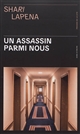 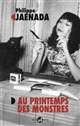 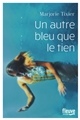 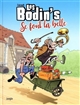 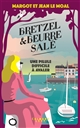 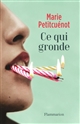 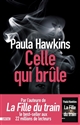 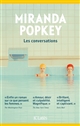 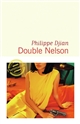 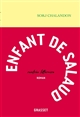 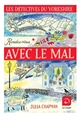 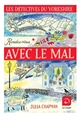 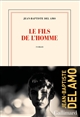 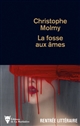 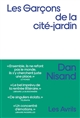 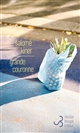 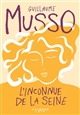 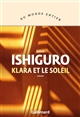 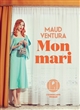 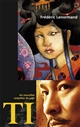 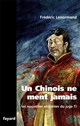 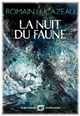 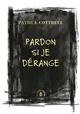 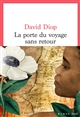 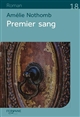 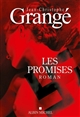 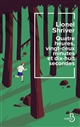 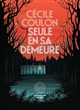 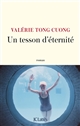 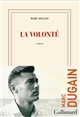 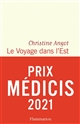 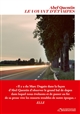 